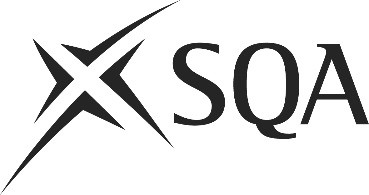 Unit PPL1PC1 (HL0A 04)	Prepare VegetablesI confirm that the evidence detailed in this unit is my own work.I confirm that the candidate has achieved all the requirements of this unit.I confirm that the candidate’s sampled work meets the standards specified for this unit and may be presented for external verification.Unit PPL1PC1 (HL0A 04)	Prepare VegetablesThis page is intentionally blankUnit PPL1PC1 (HL0A 04)	Prepare VegetablesUnit PPL1PC1 (HL0A 04)	Prepare VegetablesUnit PPL1PC1 (HL0A 04)	Prepare VegetablesUnit PPL1PC1 (HL0A 04)	Prepare VegetablesSupplementary evidenceCandidate’s nameCandidate’s signatureDateAssessor’s nameAssessor’s signatureDateCountersigning — Assessor’s name(if applicable)Countersigning — Assessor’s signature(if applicable)DateInternal verifier’s nameInternal verifier’s signatureDateCountersigning — Internal verifier’s name(if applicable)Countersigning — Internal verifier’s signature(if applicable)DateExternal Verifier’s initials and date (if sampled)Unit overviewThis unit is about preparing vegetables for use in cooked or uncooked dishes, for example:tubers — potatoes, artichokes or sweet potatoesroots — parsnips, carrotsflower heads — cauliflower, broccolileaves — cabbage, lettuceYou will prepare the vegetables by:washingpeelingcutting — slicing, chopping and shreddingblanchingSufficiency of evidenceThere must be sufficient evidence to ensure that the candidate can consistently achieve the required standard over a period of time in the workplace or approved realistic working environment.Performance criteriaWhat you must do:There must be evidence for all Performance Criteria (PC). The assessor must assess PCs 14 by directly observing the candidate’s work.PC 5 may be assessed by alternative methods if observation is not possible.1	Check the vegetables are fit to be prepared.2	Choose the correct tools, knives and equipment to prepare vegetables.3	Use the tools, knives and equipment correctly when preparing vegetables.4	Prepare the vegetables to meet the requirements.5	Store any prepared vegetables not for immediate use safely.Scope/RangeScope/RangeWhat you must cover:What you must cover:All scope/range must be covered. There must be performance evidence, gathered through direct observation by the assessor of the candidate’s work for:All scope/range must be covered. There must be performance evidence, gathered through direct observation by the assessor of the candidate’s work for:four from:a	tubersb	rootsc	flower headsd	leavese	vegetable fruitsf	stemsg	bulbsh	basic fungiall four from:i	washingj	peelingk	cutting (slicing or chopping or shredding)l	blanchingEvidence for the remaining points under ‘what you must cover’ may be assessed through questioning or witness testimony.Evidence referenceEvidence descriptionDatePerformance criteriaPerformance criteriaPerformance criteriaPerformance criteriaPerformance criteriaScope/RangeScope/RangeScope/RangeScope/RangeScope/RangeScope/RangeScope/RangeScope/RangeScope/RangeScope/RangeScope/RangeScope/RangeScope/RangeEvidence referenceEvidence descriptionDateWhat you must doWhat you must doWhat you must doWhat you must doWhat you must doWhat you must coverWhat you must coverWhat you must coverWhat you must coverWhat you must coverWhat you must coverWhat you must coverWhat you must coverWhat you must coverWhat you must coverWhat you must coverWhat you must coverWhat you must coverEvidence referenceEvidence descriptionDate123455abcdefghijklKnowledge and understandingKnowledge and understandingEvidence referenceand dateWhat you must know and understandWhat you must know and understandEvidence referenceand dateFor those knowledge statements that relate to how the candidate should do something, the assessor may be able to infer that the candidate has the necessary knowledge from observing their performance or checking products of their work. In all other cases, evidence of the candidate’s knowledge and understanding must be gathered by alternative methods of assessment (eg oral or written questioning).For those knowledge statements that relate to how the candidate should do something, the assessor may be able to infer that the candidate has the necessary knowledge from observing their performance or checking products of their work. In all other cases, evidence of the candidate’s knowledge and understanding must be gathered by alternative methods of assessment (eg oral or written questioning).Evidence referenceand date1How to store frozen and unfrozen vegetables before preparation.2What you should look for to make sure each type of vegetable is fit to be prepared.3Why and to whom you should report any problems with the vegetables.4The right tools and equipment for each preparation method.5Why it is important to use the correct tools and equipment.6How you should carry out each preparation method correctly.7The correct storage requirements for basic vegetables not for immediate consumption.EvidenceEvidenceDate123456Assessor feedback on completion of the unit